       PLAN  PRACY DLA KL. I AS  - 25.05.20 r.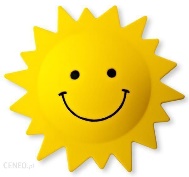                                   Dzień dobry moi Mili !                                                                                                                Witam Rodziców !            39 DZIEŃ PRACY (poniedziałek)           Temat:   Poznajemy nowy dwuznak Dż, dż na podstawie wyrazu dżem.  Rozwiązujemy zadania tekstowe – obliczenia pieniężne.           Edukacja polonistyczna:                                                                                                                                     - Dzisiaj poznamy nowy dwuznak Dż, dż  na podstawie wyrazu dżem, który ma 1 sylabę, 3 głoski i 4 litery.Oglądnij krótki filmik, który przybliży Ci wyrazy z dż.                                                                                                                    https://www.youtube.com/watch?v=2MFFXt6Bdxo  - Powtarzaj za lektorem i postaraj się zapamiętać wyrazy.Otwórz Podręcznik polonistyczny  - str. 60 -  Przeczytaj wyrazy z nowym dwuznakiem, podziel na sylaby i głoski.                                                                                                -  Następnie spróbuj przeczytać poniższy  tekst,  zmieniając intonację głosu, albo czytaj na przemian z Rodzicem.                            -  Odpowiedz  ustnie na pytania do tekstu.          Otwórz Ćwiczenia polonistyczne - str. 60 - 61-   Myślę, że pisownia tego dwuznaku nie będzie trudna, bo literki d i ż znasz już dobrze.                                                                                                                                                                              -    Przeczytaj polecenia i postaraj się wykonać je starannie.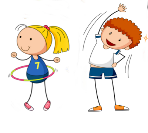  Czas na ruch:  Wstań i poruszaj się z Gumi misiem https://www.youtube.com/watch?v=oGJg1RSOof4                                             Edukacja  matematyczno- przyrodnicza:            Otwórz Ćwiczenia matematyczne - str. 49 - 50                                                                                                                                                                                  -  Przeczytaj uważnie i powoli wszystkie zadania, zastanów się i zapisz działania.                     -   Zad. 2 str.50 / zadanie dla chętnych               Edukacja informatyczna :    Dzisiaj  poćwicz  umiejętności komputerowe na stronie    https://epodreczniki.pl/wczesnoszkolna/KL1_ORE_V9_WIOSNA_1_3_22_111_p1.html?v=769                -                   -  Pamiętaj kliknij na zieloną chmurkę i wybierz  Blok 27  Wiosenna pogoda   /  tematy  135, 136, 137.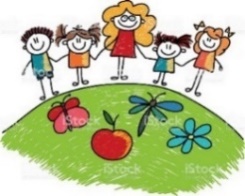                                               Pozdrawiam wszystkich serdecznie i życzę powodzenia !p. Margareta Paruszewska